Внести изменения в п. 3.2. Положения о публичных слушаниях в муниципальном образовании – городское поселение «Город Лукоянов» Лукояновского района Нижегородской области, утвержденного постановлением городской Думы от 03.11.2006 года № 42 и читать его в следующей редакции:«3.2. Вынесение проектов муниципальных правовых актов на местное обсуждение осуществляется по инициативе городской Думы города Лукоянова, главы местного самоуправления города Лукоянова, главы администрации города Лукоянова, а так же по инициативе группы жителей города Лукоянова, обладающих активным избирательным правом на выборах в органы местного самоуправления, численность не менее 100 человек»Глава местного самоуправлениягорода Лукоянова                                                                                               В.А. ГУСЕВ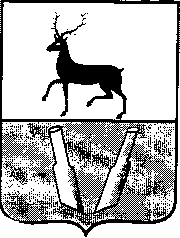  Городская Дума муниципального образования -городское поселение « Город Лукоянов» Лукояновского района Нижегородской области Городская Дума муниципального образования -городское поселение « Город Лукоянов» Лукояновского района Нижегородской областир е ш е н и ер е ш е н и еОт 30.06.2014 г.                                                № 28О внесении изменений в Положение о публичных слушаниях в муниципальном образовании – городское поселение «Город Лукоянов» Лукояновского района Нижегородской области, утвержденного постановлением городской Думы от 03.11.2006 № 42.В целях приведения муниципальных правовых актов в соответствии действующему законодательству: ГОРОДСКАЯ  ДУМА  Р Е Ш И Л А : 